Муниципальное автономное дошкольное образовательное учреждение « Центр развития ребенка-детский сад №167 « Родничок»Г. ХабаровскВ гости к солнышку(для младших групп)
                                                                                   Музыкальный руководитель:                                                                                   Богатыренко Анна Александровна                                                        Июль- 2018Под веселую музыку, подскоками вбегают в зал, встают в кружок.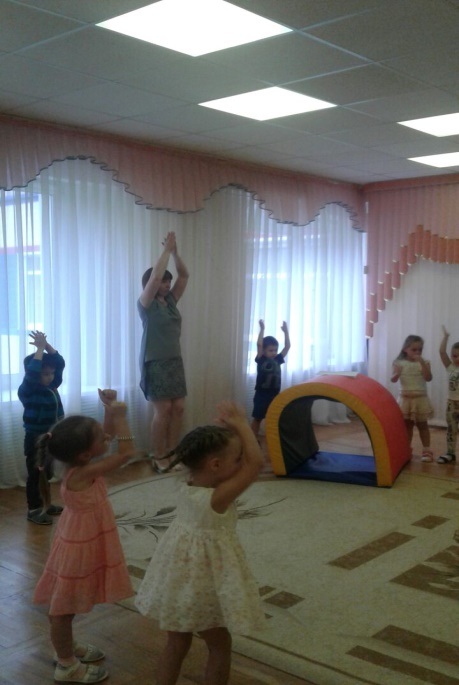 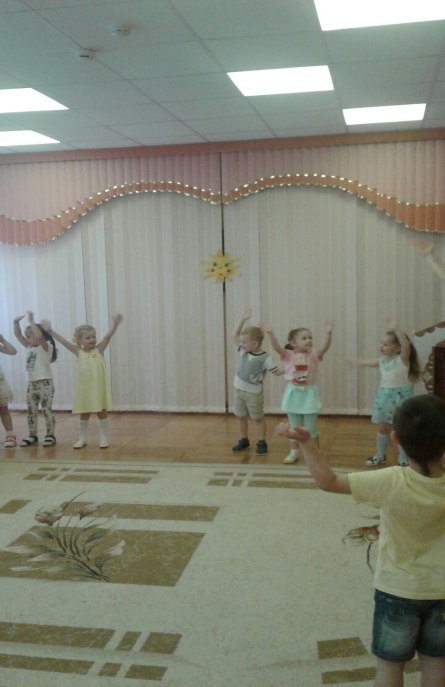 Музыкальный руководитель:Вот какое наше лето! Ярким солнцем все согрето!                 Зеленеют лес и луг, а ребятки встают в круг                 Будут солнцу улыбаться, веселиться и смеяться!                 Кто же лето разбудил теплыми лучами?
                 Кто нам праздник подарил? Догадались сами?
Дети: СолнышкоМузыкальный руководитель: Молодцы, нашли ответ.
Нас сегодня, всем на диво
Солнце в гости пригласило!                           А вот и солнышка дружок-Петя петушок.Выходит петушок (ребенок).
Петушок: Я – озорной  петушок, золотой гребешок
                   По утру чуть свет встаю громко песенку пою.
 Ребята возьмите меня с собой в гости к солнышку!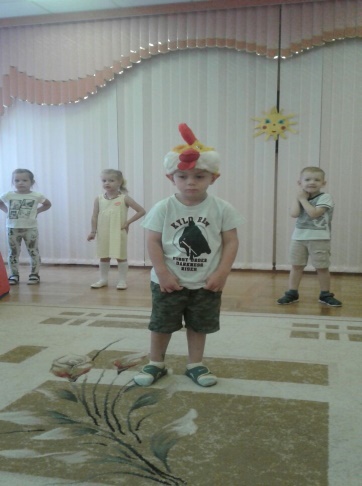 Ведущий: Конечно, мы тебя  возьмём и  песенку с тобой споем.
Дети исполняют песню «Есть у солнышка дружок».
Ведущий В путь пора. Все готовы, детвора? (Да!)
                  Праздник полон наш чудес. Путь лежит наш через лес.Музыкальный руководитель:По ровненькой дорожке, Шагают наши ножки,Топ, топ, топ, топ, через лужу прыг, через ямку скок   Бух, упали, куда же мы попали?             Все подходят к домику, рассаживаются на полянке (на ковре)
Ведущий: Что за домик у дорожки?
Мне он что-то не знаком.
Ну-ка я сейчас в окошко
Загляну одним глазком.
Постучу один разок.
Чей услышу голосок?Звучат музыкальные загадки (голоса домашних животных и птиц в записи).
Ведущий  стучит в окошко, звучит запись. Если дети угадывают, чей это голос, в окошке появляется соответствующая мягкая игрушка и хвалит их.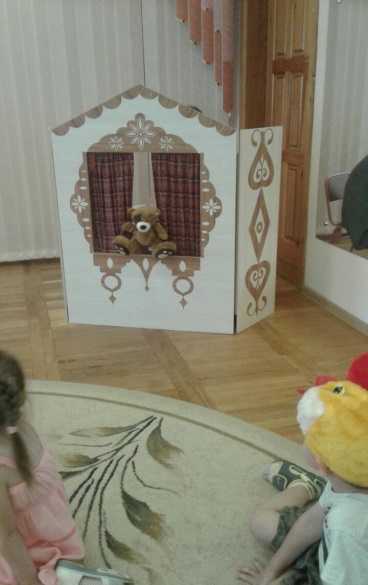 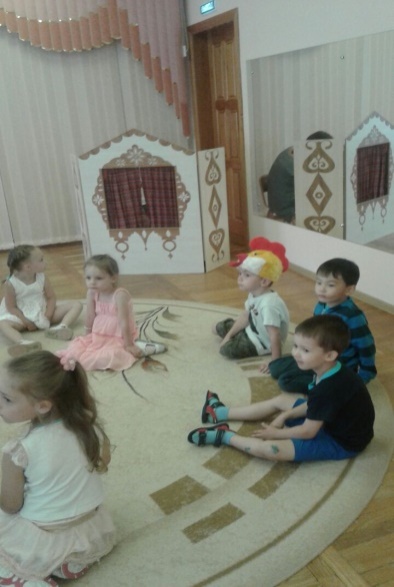 Ведущий: Молодцы, ребята!
Но, как же дальше нам пройти,
У нас лужи на пути? (выслушиваем предложения детей).
Ведущий: Мы наденем все сапожки, чтоб сухими были ножки                    Будем ножки поднимать, через лужицу шагать.
(Прыжки через лужи на двух ногах под музыку.Все подходят к «горе» из мягких модулей.)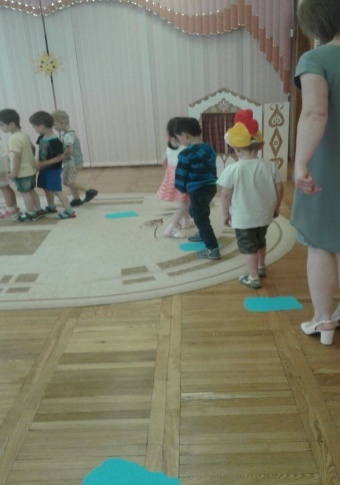 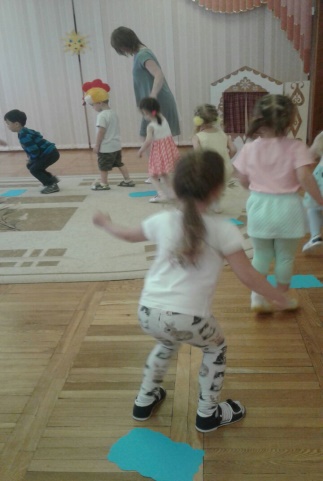 Ведущий: Впереди, смотри – гора,
В той горе чья-то нора.
Гору нам не обойти,
Дальше нужно проползти.
(Все дети ползут под мягким сооружением в виде горы.Садятся на стулья. Выходит солнце (ребенок)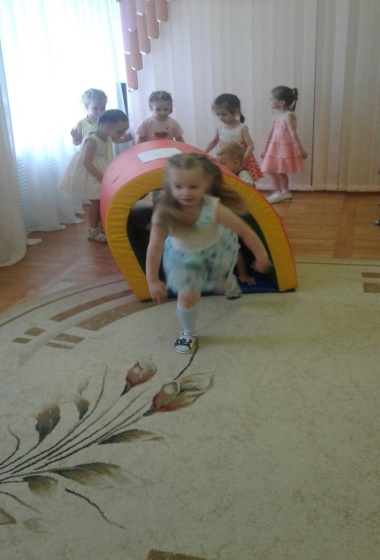 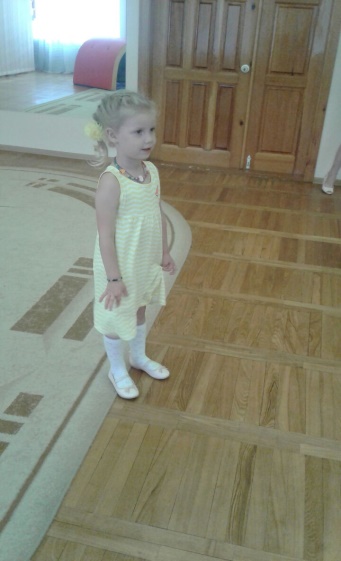 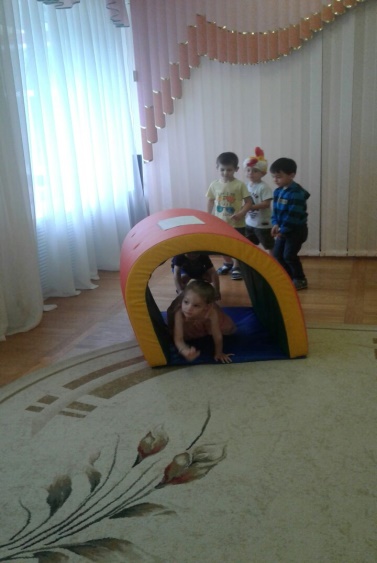 Солнышко: Начиная новый день –
                      Мне, друзья, светить не лень,
                      Солнце на небе встает,
                      Веселиться всех зовет.
Музыкальный руководитель: Солнышко, мы тебя сейчас развеселим веселой песенкой.Исполняется песня « Солнышко» ПопатенкоВедущий: Вот оно солнышко, вот оно ясное.
Что ты солнышко грустишь? Что ты грустное стоишь?Солнышко: Потеряло я лучики свои, помогите, мне ребята!Игра  «Подари солнышку лучики» 
(на полу лежат три солнышка без лучиков, трое детей под веселую музыку выкладывают лучики вокруг солнышка)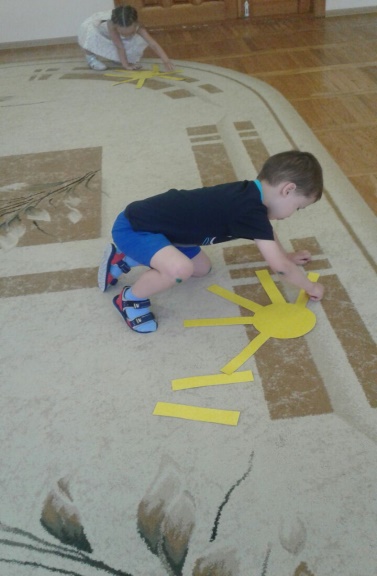 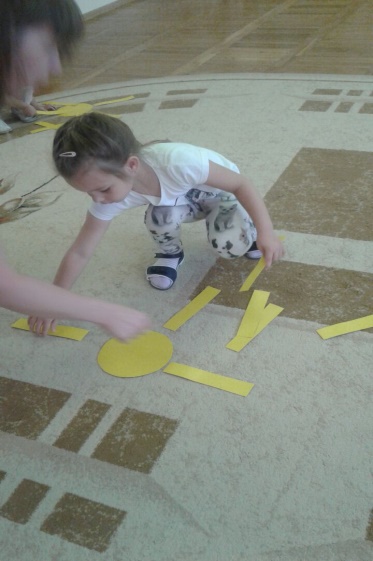 Ведущая:Бывает у солнышка день выходной,
На улице дождик идет проливной.
Мы гулять не пойдем –
Лучше песенку споем!

Исполняется песня « За окошком кто шалит?» Т.В. Бокач

Ведущий: Видно, дождь не переждать,
Мы сейчас пойдем гулять.
Зонтик мы с собой возьмем, 
Не намокнем под дождем.
Музыкальный руководитель:Солнце с тучкою опять
                                                  В прятки начали играть.
                                                  Только солнце спрячется-
                                                  Тучка вся расплачется.
                                                  А как солнышко найдется-
                                                  В небе радуга смеется.Игра «Солнышко и дождик»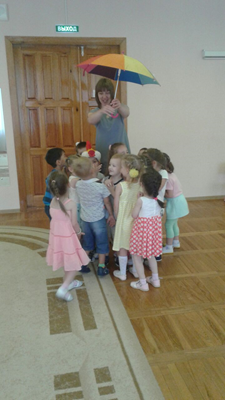 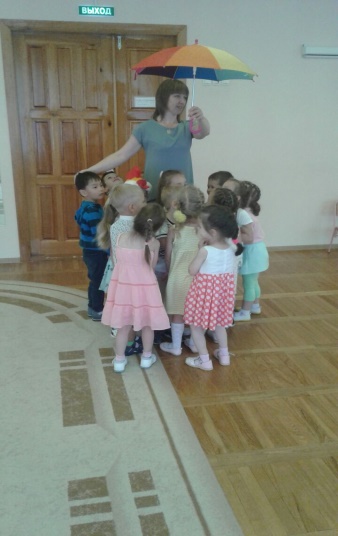  Ребенок: Милое Солнышко, ярче нам свети!
                  Нам с тобою, Солнышко, вместе по пути.Ведущий: Ребята, попробуйте отгадать мою загадку.                  Если дунуть посильней будет много пузырей                  Раз, два, три, четыре, пять ни за что их не поймать.Музыкальный руководитель:Молодцы. Конечно – это мыльные пузыри. Мыльные пузыри очень легкие, воздушные.Тут Ладошки появились, пузыри ловить пустились.Мыльные пузыри.Ведущий:  Вот и праздник нам заканчивать пора,                    Веселилась, развлекалась детвора.Подарки детям.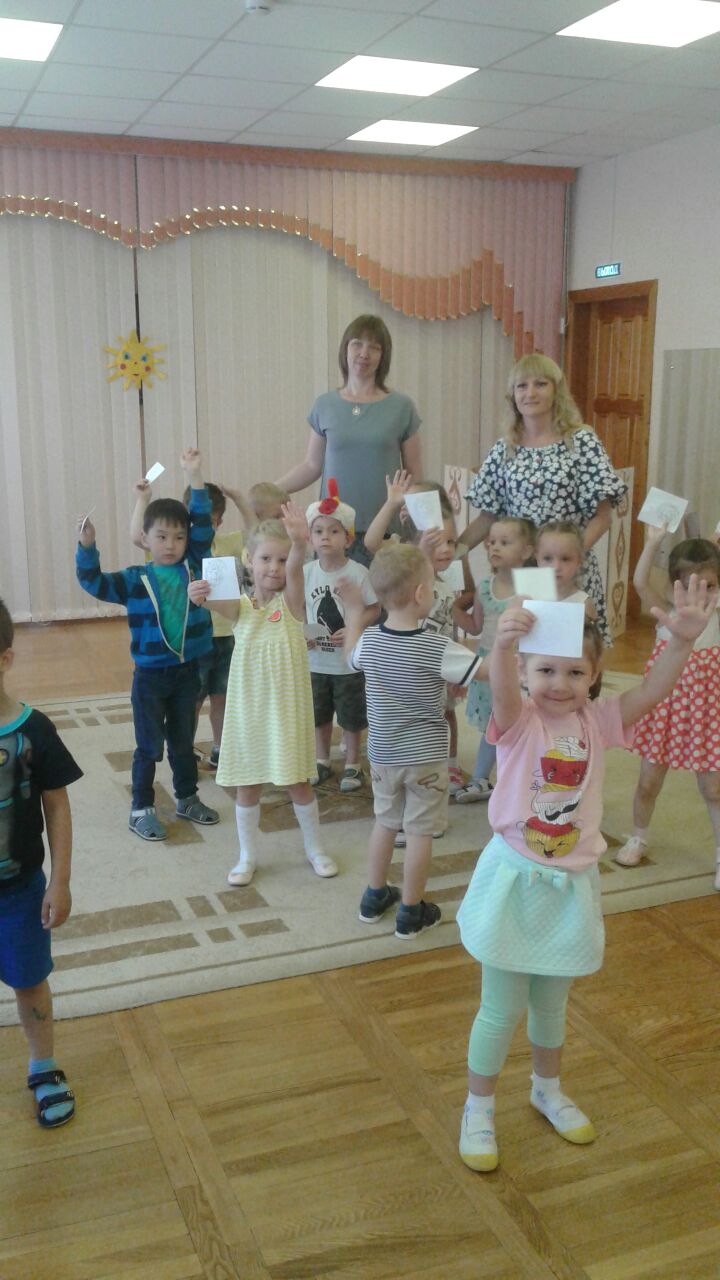 